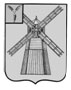 АДМИНИСТРАЦИЯ ПИТЕРСКОГО МУНИЦИПАЛЬНОГО РАЙОНА САРАТОВСКОЙ ОБЛАСТИР А С П О Р Я Ж Е Н И Еот 09 августа 2023 года №102-рс. ПитеркаОб отмене режима повышенной готовности на территории Новотульского муниципального образования Питерского муниципального района Саратовской областиВ соответствии с Федеральным законом от 21 декабря 1994 года 
№68-ФЗ «О защите населения и территорий от чрезвычайных ситуаций природного и техногенного характера», постановлением Правительства Российской Федерации от 30 декабря 2003 года №794 «О единой государственной системы предупреждения и ликвидации чрезвычайной ситуации», постановлением Правительства Российской Федерации от 21 мая 2007 года №304 «О классификации чрезвычайных ситуаций природного и техногенного характера», постановлением Правительства Саратовской области от 7 ноября 2005 года №381-П «О Саратовской территориальной подсистеме единой государственной системы предупреждения и ликвидации чрезвычайных ситуаций» (далее - СТП РСЧС), руководствуясь Уставом Питерского муниципального района Саратовской области:1. Отменить режим повышенной готовности на территории Новотульского муниципального образования Питерского муниципального района Саратовской области в связи со стабилизацией обстановки, связанной с восстановительными работами земляной перемычки плотины: «Привольная».2. Признать утратившим силу распоряжение администрации Питерского муниципального района от 01 августа 2023 года №98-р «Об установлении режима повышенной готовности на территории Питерского муниципального района Саратовской области»3. Настоящее распоряжение вступает в силу с момента опубликования и подлежит размещению на официальном сайте администрации Питерского муниципального района Саратовской области в информационно-телекоммуникационной сети «Интернет» по адресу: http://питерка.рф/.4. Контроль за исполнением настоящего распоряжения возложить на первого заместителя главы администрации муниципального района.Глава муниципального района                                                       Д.Н. Живайкин